Curriculum Vitae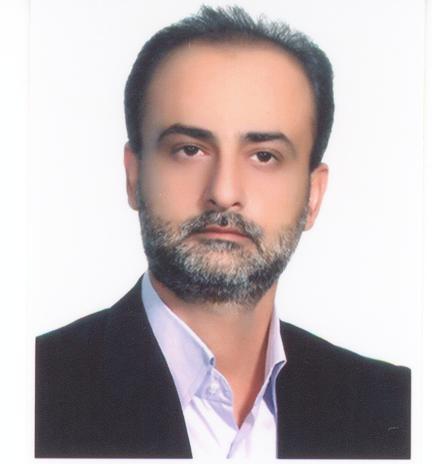 Dr. Hassan Niknejad, PharmD, PhDSchool of Advanced Technologies in Medicine,Nanomedicine and Tissue Engineering Research Center, Shahid Beheshti University of Medical Sciences, Tehran, Iranدکتر حسن نیک نژادعضو هیئت علمی دانشکده فناوری های نوین پزشکیدانشگاه علوم پزشکی شهید بهشتیAcademic Position:Associate Professor 2014- currentSchool of Advanced Technologies in Medicine,Shahid Beheshti University of Medical Sciences, Tehran, IranAssistant Professor 2009-2014Nanomedicine and Tissue Engineering Research Center, Shahid Beheshti University of Medical Sciences, Tehran, Iranفعالیت های اجرایی:عضو هیئت علمی دانشگاه علوم پزشکی شهید بهشتی از 1388 تاکنونرئیس دانشکده فناوری های نوین پزشکی سال 1392 الی 1394معاونت پژوهشی مرکز تحقیقات نانوتکنولوژی پزشکی و مهندسی بافت سال 1389 الی 1391قائم مقام رئیس مرکز تحقیقات نانوتکنولوژی پزشکی و مهندسی بافت سال 1391 الی 1392عضو برد تخصصی مهندسی بافت و سلول درمانی وزارت بهداشت سال 93 تاکنونمسئول المپیاد پزشکی دانشجویان دانشگاه علوم پزشکی شهید بهشتیمدیر عامل شرکت دانش بنیان زیست فناوران نیلفر از سال 1393 تاکنونمدیرعامل شرکت دانش بنیان یاوندان اندیشه از سال 1388 الی 1392مدیر مسئول و سردبیر مجله پزشکی داروپزشکمسئول فنی داروخانه های دانشکده داروسازی دانشگاه علوم پزشکی تهران از سال 1377 تا 1382زمینه های تحقیقاتی:سلول های بنیادی، سلول درمانی، مهندسی بافت، دارورسانی، نانوتکنولوژی، سرطان، علوم اعصاب، پزشکی بازساختی (پوست، چشم، قلب و عروق و نازایی)Other Personal Information:Date of Birth: 21 Sep 1975Gender & Marital: Male, MarriedContact information:Telephone Number: +98-21 22439848FAX Number: +98-21 22439847E-mail: niknejad@sbmu.ac.ir  niknejadh@yahoo.comEducation:1995-2002Tehran University of Medical Sciences, Doctor of Pharmacy (Pharm.D.) Thesis: Investigation of interaction between nitric oxide and ATP-dependent potassium channel in isolated rat atria2002-2008Shahid Beheshti University of Medical Sciences, PhDThe effects of designed Nano-matrix on dopaminergic differentiation of amniotic epithelial stem cellsAward:First Rank of Research Festival in Shahid Beheshti University of Medical Sciences (Year of award: 2014)Research interest:Stem cellsCancer Tissue EngineeringRegenerative MedicineAngiogenesisMedical NanotechnologyDrug DeliveryPublications:BookHassan Niknejad (2012). Application of Embryonic Stem Cells in Parkinson’s Disease, Mechanisms in Parkinson's Disease - Models and Treatments, Dr. Juliana Dushanova (Ed.), ISBN: 978-953-307-876-2, InTech, DOI: 10.5772/24400. PatentsProduction of albumin nanoparticles without toxicity of glutaraldehyde.Artificial skin through in situ differentiation of amniotic cellsExtraction of anti-cancer ingredients from human placentaHigh-Yield production of collagen type I and IV from human placentaBiocompatible paclitaxel-conjugated albumin nanoparticles ArticlesKakavand, M., Yazdanpanah, G., Ahmadiani, A., Niknejad, H.  Blood compatibility of human amniotic membrane compared with heparin-coated ePTFE for vascular tissue engineering. J Tissue Eng Regen Med (2015) [Artcile in press], DOI: 10.1002/term.2064Niknejad H, Yazdanpanah G, Ahmadiani A. Induction of apoptosis, stimulating cell-cycle arrest and inhibition of angiogenesis make human amnion-derived cells as promising sources for cell therapy of cancer. Cell Tissue Research 2016. DOI: 10.1007/s00441-016-2364-3 [Article in press]. Tabatabaei Rezaei, S.J., Amani, V., Nabid, M.R., Safari, N., Niknejad, H. Folate-decorated polymeric Pt(ii) prodrug micelles for targeted intracellular delivery and cytosolic glutathione-triggered release of platinum anticancer drugs.  Polymer Chemistry 2015, 6 (15), pp. 2844-2853.Niknejad H,  Yazdanpanah G. Anticancer effects of human amniotic membrane and its epithelial cells. Medical hypotheses 82 (4), 488-489.Yazdanpanah, G., Paeini-Vayghan, G., Asadi, S., Niknejad, H. The effects of cryopreservation on angiogenesis modulation activity of human amniotic membrane. Cryobiology 2015; 71: 413-418Niknejad H, Khayat-Khoei M, Peirovi H, Abolghasemi H. Human amniotic epithelial cells induce apoptosis of cancer cells: a new antitumor therapeutic strategy. Cytotherapy 2014, 16 (1), pp. 33-40.Masoumi  S,  Jamili S, Niknejad H, Mashinchian A. Toxic effects of Nanosilver on Red Blood Cells (RBC) and liver tissue of common carp (Cyprinus carpio). J animal environment 2014, 6(4), 177-185.SJT Rezaei, HS Abandansari, MR Nabid, H Niknejad. pH-responsive unimolecular micelles self-assembled from amphiphilic hyperbranched block copolymer for efficient intracellular release of poorly water-soluble anticancer drugs. Journal of colloid and interface science 2014, 425, 27-35.Niknejad H, Yazdanpanah G, Mirmasoumi M, Abolghasemi H, Peirovi H, Ahmadiani A. Inhibition of HSP90 could be possible mechanism for anti-cancer property of amniotic membrane. Med Hypotheses. 2013 Nov;81(5):862-5. doi: 10.1016/j.mehy.2013.08.018. Epub 2013 Aug 30.Tehrani FA, Ahmadiani A, Niknejad H. The effects of preservation procedures on antibacterial property of amniotic membrane. Cryobiology. 2013 Dec;67(3):293-8. doi: 10.1016/j. cryobiol.2013.08.010. Epub 2013 Aug 26.Niknejad H, Deihim T, Peirovi H, Abolghasemi H. Serum-free cryopreservation of human amniotic epithelial cells before and after isolation from their natural scaffold. Cryobiology. 2013 Aug;67(1):56-63. doi: 10.1016/j.cryobiol.2013.05.001. Epub 2013 May 16.Niknejad H, Paeini-Vayghan G, Tehrani FA, Khayat-Khoei M, Peirovi H. Side dependent effects of the human amnion on angiogenesis. Placenta. 2013 Apr;34(4):340-5. doi: 10.1016/j.placenta.2013.02.001. Epub 2013 Mar 7.Rezaei SJ, Nabid MR, Niknejad H, Entezami AA. Folate-decorated thermoresponsive micelles based on star-shaped amphiphilic block copolymers for efficient intracellular release of anticancer drugs. Int J Pharm. 2012 Nov 1;437(1-2):70-9. doi: 10.1016/j.ijpharm.2012.07.069. Epub 2012 Aug 4.Peirovi H, Rezvani N, Hajinasrollah M, Mohammadi SS, Niknejad H. Implantation of amniotic membrane as a vascular substitute in the external jugular vein of juvenile sheep. J Vasc Surg. 2012 Oct;56(4):1098-104. doi: 10.1016/j.jvs.2012.02.036. Epub 2012 May 5.Niknejad H, Khayat-Khoei M, Peirovi H. Inhibition of MMPs might increase anticancer properties of amniotic epithelial cells. Med Hypotheses. 2012 May;78(5):690-1. doi: 10.1016/j.mehy.2012.02.014. Epub 2012 Mar 7. Niknejad H, Deihim T, Ahmadiani A, Jorjani M, Peirovi H. Permanent expression of midbrain dopaminergic neurons traits in differentiated amniotic epithelial cells. Neurosci Lett. 2012 Jan 6;506(1):22-7. doi: 10.1016/j.neulet.2011.10.038. Epub 2011 Oct 21.Niknejad H, Deihim T, Solati-Hashjin M, Peirovi H. The effects of preservation procedures on amniotic membrane's ability to serve as a substrate for cultivation of endothelial cells. Cryobiology. 2011 Dec;63(3):145-51. doi: 10.1016/j.cryobiol.2011.08.003. Epub 2011 Aug 23.Niknejad H, Peirovi H, Ahmadiani A, Ghanavi J, Jorjani M. Differentiation factors that influence neuronal markers expression in vitro from human amniotic epithelial cells. Eur Cell Mater. 2010 Jan 14;19:22-9.Niknejad H, Peirovi H, Jorjani M, Ahmadiani A, Ghanavi J, Seifalian AM. Properties of the amniotic membrane for potential use in tissue engineering. Eur Cell Mater. 2008 Apr 29;15:88-99. Review.Azarpira N, Amini M, Kojuri J, Pasalar P, Soleimani M, Hossein Khani S, Ebrahimi M, Niknejad H, Karimian Z, Lotfi F, Shahabi S, Saadat I, Dehghani MR, Mohagheghi MA, Adibi P, Bagheri Lankarani K. Assessment of scientific thinking in basic science in the Iranian second national Olympiad. BMC Res Notes. 2012 Jan 23;5:61. doi: 10.1186/1756-0500-5-61.Morteza Ghojazadeh, Soleiman Ahmadi, Mohammad Ali Hosseini, Shahram Shahabi, Taraneh Tahamtani, Farshid Nourbakhsh, Hassan Niknejhad, Shahram Seyyedi, Negar Azarpira, Jamshid Hajati, Manouchehr Khoshbaten, Moslem Najafi, Behzad Baradaran, Saber Azami-Aghdash. Assessment of Scientific thinking in Basic Science Questions in the Iranian Fourth National Olympiad for Medical Sciences Students. Journal of Analytical Research in Clinical Medicine 2014;2(3):142-151.Hassan Niknejad; Ghasem Yazdanpanah; Tina Deihim. The effects of cryopreservation and lyophilization on endothelial cells adhesion to human amniotic membrane. The Journal of Urmia University of Medical Sciences, Vol. 24(9), Nov 2013.Niknejad H, Moshfegh M, Najafzadeh MJ, Houbraken J, Rezaei S, Zarrini G, Faramarzi MA, Nafissi-Varcheh N. Halotolerant Ability and α-Amylase Activity of Some Saltwater Fungal Isolates. Iran J Pharm Res. 2013 Winter;12(Suppl):113-9.HS Abandansari, MR Nabid, SJT Rezaei, H Niknejad. pH-sensitive nanogels based on Boltorn® H40 and poly (vinylpyridine) using mini-emulsion polymerization for delivery of hydrophobic anticancer drugs. Polymer 55 (16), 3579-3590.Niknejad, H., Mahmoudzadeh, R.  Comparison of different crosslinking methods for preparation of docetaxel-loaded albumin nanoparticles. Iranian Journal of Pharmaceutical Research 2015  14 (2), pp. 385-394Forootanfar H, Moezzi A, Aghaie-Khozani M, Mahmoudjanlou Y, Ameri A, Niknejad H, Faramarzi MA. Synthetic dye decolorization by three sources of fungal laccase. Iranian J Environ Health Sci Eng. 2012 Dec 15;9(1):27. doi: 10.1186/1735-2746-9-27.Niknejad H, Yazdanpanah G, Peirovi H. The necessity to include “stem cell therapy” in the educational curriculum of medical students. Iranian Journal of Medical Education 13 (9), 780-781Niknejad H, YazdanPanah G, Asee Tehrani F, Paeeni Vayghan G. The effect of cryopreservation and lyophilization on histological and mechanical properties of human amniotic membrane. Quarterly Journal of Sabzevar University of Medical Sciences. 2013; 20 (3) :249-258Niknejad H, Haghighi H, Ahmadi F, Niknejad F, Chehrazi M, Vosough A, Moenian D. Diagnostic accuracy of transvaginal sonography in the detection of uterine abnormalities in infertile women. Iran J Radiol. 2012 Sep;9(3):139-44. doi: 10.5812/iranjradiol.8063. Epub 2012 Sep 17.Niknejed H, Yazdanpanah G, Khayat-khoei M. In vitro Evaluation of the Effects of Amniotic Membrane on Viability and Proliferation of Cancer Cells. ZUMS Journal. 2013; 21 (87) :13-21.Niknejad H, Nejat F, El Khashab M. Infected dermoid tumor causing tethered cord after myelomeningocele repair. J Pediatr Neurosci. 2012 Jan;7(1):58-60. doi: 10.4103/1817-1745.97628.H. Niknejad, M. Khayat Khoei, R. Mahmoudzadeh, H. Peirovi. The inhibitory effect of human amniotic epithelial cells on cancer cells viability and angiogenesis. 2012 Cell Symposia.Hassan Niknejad, Mahsa Khayat-khoei, Ghasem Yazdanpanah, Habibollah Peirovi, Evaluation of cytotoxic effects of condition medium from amniotic epithelial cells on cancer cell lines HeLa and MDA-MB-231. Physiol Pharmacol. Volume 17, Number 2 (Summer 2013).Ghodsieh Paeini Vayghan, Habibollah Peirovi, Hassan Niknejad. Inducing and inhibitory effects of amniotic membrane on angiogenesis in an animal model. JMUMS. Volume 22, Number 1 (3-2013) 	 Hassan Niknejad, Habibollah Peirovi.The Effects of Cryopreservation on Epithelial Cells before and After Isolation from Human Amniotic Membrane. JMUMS 22 (94), 14-26.Homa Gheybi, Hassan Niknejad & Ali Akbar Entezami. Polymer–metal complex nanoparticles-containing cisplatin and amphiphilic block copolymer for anticancer drug delivery. Designed Monomers and Polymers 17 (4), 334-344.Niknejad H, Yazdanpanah G. Opposing effect of amniotic membrane on angiogenesis originating from amniotic epithelial cells. Journal of Medical Hypotheses and Ideas 2013, 8 (1), 39-41.Khatami F, Niknejad H, Mosaffa , N, Peirovi H. The effect of chitosan-gelatin scaffold pore size on amniotic epithelial cell attachment for use in tissue engineering. Research in Medicine. 2012; 36 (1) :4-10 MA Masoumi S., Jamili S., Niknejad H. Effects of Size and Concentration of Nanosilver on Liver Tissue of Common Carp (Cyprinus carpio). Iran NanoSafety 2014.Ghodsieh Paeini-Vayghan, Habibollah Peirovi, Hassan Niknejad. Inducing Of Angiogenesis Is The Net Effect Of The Amniotic Membrane Without Epithelial Cells. J Med Hypo Idea, 2011, 5:16.Fatemeh Asi Tehrani, Habibollah Peirovi, Hassan Niknejad. Determination of Aantibacterial Effect of the Epithelial and Mesenchymal Surfaces of Amniotic Membrane on Escherichia coli, Staphylococcus aureus. Qom Univ Med Sci J. Vol.7, No.4, September - October 2013.Yazdanpanah G, Kakavand M, Niknejad H. Evaluation of Human Amnion Hemocompatibility as a Substitute for Vessels. World Academy of Science, Engineering and Technology , Bioengineering and Life Sciences 2014, 1. 1-7.Niknejad H, Khayat-Khoei M, Mahmoudzadeh R. Epithelial side of the human amniotic membrane can inhibit angiogenesis and decrease cancer cells viability. Medical Sciences Journal. 2012, 22, p: 179.H. Niknejad | H. Peirovi | B. Jambar Noushin. Serum-Free Cryopreservation of Human Amniotic Epithelial Cells. Sci J Hamadan Univ Med Sci 2013; 20 (1):15-24.Niknejad, H.; Peirovi, H.; Nooshin, B. Jamber; Ahmadiani, A.; Ghanavi, J.; Jorjani, M. Induced in Vitro Differentiation of β-Tubulin III Expressed Cells from Human Amniotic Epithelial Cells. Qom University of Medical Sciences Journal;Summer 2009, Vol. 3 Issue 2; 20-30.Niknejad H, Peirovi H, Ahmadian A and Jorjani M. The Effects of FGF8 and Shh on Expression of Dopaminergic Markers from Human Amniotic Epithelial Cells.  Qom University of Medical Sciences Journal; 2011, Vol. 4 : 37-47.Mahmoudzadeh R, Niknejad H. The effect of glucose and ultraviolet irradiation as cross-linking methods on properties of albumin nanoparticles. J Mazandaran Univ Med Sci. 2014; 23 (110) :58-66.Hassan Niknejad; Ghasem Yazdanpanah; Fatemeh A. Tehrani, Habibollah Peirovi. The effects of epithelial cells on amniotic membrane angiogenic properties using rat aortic ring assay. Koomesh J. 15 (3), 372-379.Abbas Pousti, Ali Zare Jahromi, Golrokh Malihi, Hassan Niknejad, Kaveh Brumand, Tara Deemyad. Effect of Sodium Valproate on Ouabain-Induced Arrhythmia in Isolated Guinea-Pig Atria. IJPT 2007. 6(1): 41-43.Niknejad, H; Torabi, B; Deheshkar Farahani, N,. Near-IR absorbing quantum dots might be usable for growth factor-based differentiation of stem cells. J Med Hypo Idea. 2014, 9 (1), pp. 24-28.Yazdanpanah, G., Kakavand, M., Niknejad, H. Hemocompatibility evaluation of mesenchymal surface of human amniotic membrane compared to heparin coated expanded polytetrafluoroethylene (EPTFE). Journal of Zanjan University of Medical Sciences and Health 2015; 23 (99), pp. 1-13.Hamid Sadeghi Abandansari, Elham Aghaghafari, Mohammad Reza Nabid, Hassan Niknejad. Preparation of injectable and thermoresponsive hydrogel based on penta-block copolymer with improved sol stability and mechanical properties. Polymer, Volume 54, Issue 4, 18 February 2013, Pages 1329-1340.Seyed Jamal Tabatabaei Rezaei, Mohammad Reza Nabid, Hassan Niknejad, Ali Akbar Entezami. Multifunctional and thermoresponsive unimolecular micelles for tumor-targeted delivery and site-specifically release of anticancer drugs Original Research Article. Polymer, Volume 53, Issue 16, 19 July 2012, Pages 3485-3497.Mohammad Reza Nabid, Seyed Jamal Tabatabaei Rezaei, Roya Sedghi, Hassan Niknejad, Ali Akbar Entezami, Hossein Abdi Oskooie, Majid M. Heravi. Self-assembled micelles of well-defined pentaerythritol-centered amphiphilic A4B8 star-block copolymers based on PCL and PEG for hydrophobic drug delivery. Polymer, Volume 52, Issue 13, 8 June 2011, Pages 2799-2809.Hassan Niknejad; Fatemeh A. Tehrani; Habibollah Peirovi ; Hassan Abolghasemi . The sources of microbial contamination of stem cells for application in cell therapy. J Babol Univ Med Sci; 16(6); 2013; pp: 7-11Yazdanpanah GH , Khayat-Khoei M , Niknejad H. Endothelial Differentiation of Human Amniotic Epithelial Cells. Cell Journal. Volume 14,supplement 1,Summer 2012.Kakavand, M., Yazdanpanah, G., Niknejad, H. Evaluation of blood compatibility of amnion epithelial side compared to artificial vessel (Polytetrafluoroethylene). 2015  Journal of Mazandaran University of Medical Sciences 25 (131), pp. 67-78M Khayat-Khoei, H Niknejad, G Paeini-Vayghan, F Tehrani. The effects of amniotic membrane on angiogenesis. J Cell Sci, 2012, 3 (8), 65.Niknejad H, Yazdanpanag G, Kakavand M, Lavaee Y. Low pH preconditioning of amniotic epithelial cells could improve their viability for stem cell therapy of cancer. Physiol Pharmacol 2016. [Article in press]Rezaei SJ, Nabid MR, Niknejad H, Entezami AA. Folate-decorated thermoresponsive micelles based on star-shaped amphiphilic block copolymers for efficient intracellular release of anticancer drugs. Int J Pharm. 2012 Nov 1;437(1-2):70-9. doi: 10.1016/j.ijpharm.2012.07.069. Epub 2012 Aug 4.Jamal Tabatabaei Rezaei, S., Amani, V., Reza Nabid, M., Niknejad, H., Notash, B.  Folate-decorated polymeric Pt(ii) prodrug micelles for targeted intracellular delivery and cytosolic glutathione-triggered release of platinum anticancer drugs. Polymer Chemistry 2015, 6 (15), pp. 2986Deihim T, Yazdanpanah G, Niknejad H. Different light transmittance of placental and reflected regions of human amniotic membrane which could be crucial for corneal tissue engineering. Cornea 2016. [Article in press]Bagheri M, Shateri S, Niknejad H, Entezami AA. Thermosensitive biotinylated hydroxypropyl cellulose-based polymer micelles as a nano-carrier for cancer-targeted drug delivery. Journal of Polymer Research 2014, 21 (10), 1-15.